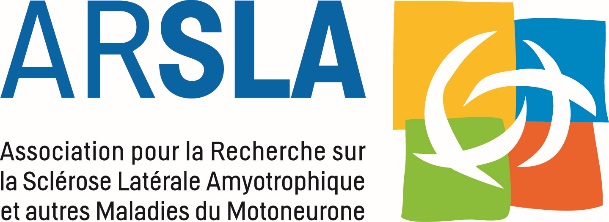 APPEL A CANDIDATURE BIOTECH ARSLA 2024SUBVENTION / APPLICATION FOR RESEARCH GRANTCe dossier va permettre l’évaluation de votre projet. Si vous êtes retenus pour la 2nde étape, début avril, il vous sera demandé de présenter votre pitch deck devant un jury composé des membres du Conseil Scientifique, du CA de l’ARSLA et de l’organisation EIT HEALTH.Important : envoi par mel et courrier à faire avant le : 26 janvier 2024 à minuit ! Détails en fin de dossierDescription of the research project (in English only)Please follow the successive paragraphs. Maximum 10 pages 1. Objectifs / AimsDécrivez le contexte, les objectifs de votre biotech et du projet. 2. Rationnel scientifique et résultats obtenus/ Scientific Background and resultsPrésentez l’état des connaissances sur le sujet en décrivant la problématique et le contexte dans lesquels se situe le projet scientifique et médical. Et détaillez les résultats déjà obtenus jusqu’à présent. 3. Propriétés intellectuelles/ Intellectual properties(Brevet, licences, propriété de la technologie, en devenir…)4. Programme détaillé du projet / Detailed program of the proposalIl est recommandé de bien mettre en exergue le caractère original, ambitieux et novateur du projet proposé.Présentez globalement le problème et les hypothèses qu’il est proposé de traiter dans le projet et les verrous scientifiques et techniques à lever.Décrivez les tâches et les méthodologies envisagées. Présentez également les données expérimentales déjà obtenues publiées (donner les références) ou non publiées (présenter le résumé des résultats) et étayant la preuve de concept à l’origine du projet proposé.Les éléments fournis doivent permettre à l’examinateur d’apprécier la faisabilité du projet soumis ainsi que la qualité et le niveau de l’environnement scientifique.Mettre en avant en quoi la partie financée va servir de levier pour la suite.Un calendrier est souhaitable. Le parcours règlementaire et éthique doit être décrit.Il est important d’ajouter le plan de développement de la molécule, jusqu’à la NDA.5. Résultats attendus, modalités d’évaluation, impact dans le domaine, troubleshooting / Expected results, evaluation methods, scientific impact, troubleshootingDécrivez les résultats attendus, leur impact potentiel et le cas échéant les modalités d’évaluation des résultats en fin de projet.6. Marché et modèle commercial / trade marketRoadmap, adéquation avec le besoin, avantage, position concurrence, competition, coût de la technologie par la suite, opportunité de revenus antecipé.Expected year of NDATarget product profile 7. Equipe de la Biotech / teamsMission, histoire, focus de la biotech. Décrivez la complémentarité de chacun.8. Financement et Stratégie/ Finance and strategyExpliquer les aspects financiers et la stratégie financière, les projections.Présenter les co-financements déjà obtenus (origine, montant et destination) et ceux en attente.Pièces à fournir en annexe : Etats financiers consolidés des dernières années (3 max)Business plan à 3 ou 5 ansCompte de résultat prévisionnel (Profit and Loss)Tableau de capacité d’autofinancement (cash flow prev)Tableau de trésorerie prévisionnelle 9. Bibliographie / ReferencesIndiquer ici le nom des experts à ne pas solliciter pour raison de conflit d’intérêt avéré / Indicate names of experts who should not be solicited due to conflict of interest:Faire figurer toutes les personnes réellement impliquées dans la recherche. La signature de tous les participants au programme est obligatoire / Please list all individuals involved in the research. All the participants in the program must sign.Liste des 5 publications les plus significatives du demandeur / List of the applicant’s 5 most significant publications-----Subventions antérieures / Previous fundingsTitres et montants des subventions des 3 dernières années obtenues à l'ARSLATitle and amount of preceding ARSLA grants in the last 3 yearsIMPORTANTUn rapport à 6 mois sera demandé pour tout projet financé sur 1 an et un rapport à 1 an pour les projets à 2 ans, ainsi qu’un rapport annuel pour les projets de 3 ans. Pour information, le plan du rapport demandé est le suivant :Rappel de l’objectif de la recherche (quelques lignes)Etat d’avancement (étapes accomplies, recrutement etc.)Difficultés éventuellement rencontréesCalendrier d’achèvement de la rechercheValorisation (publications d’article, présentation orale, poster, brevets, PI, etc.)Convention / ContractIMPORTANT !En cas de financement de votre biotech, une convention sera signée entre l’ARSLA et l’organisme devant recevoir les fonds. Dans cette perspective, merci de renseigner les éléments suivants / In case of funding, a contract will be signed between ARSLA and the entity designed to receive the funds. In order to shorten the delay of payment, please fill the following informationsNom de l’entité signataire de la convention / Name of the institution who will receive the funding and sign the contractAdresse complète de l’entité/ AddressNom, prénom et coordonnées (tel, couriel) de la personne en charge de la convention dans l’entité / Last Name, first name and complete address and contact (phone, email) of the administrative person in charge of signing the contractListe des pièces à nous retourner en version électronique : Etats financiers consolidés des dernières années (3 max)Business plan à 3 ou 5 ansCompte de résultat prévisionnel (Profit and Loss)Tableau de capacité d’autofinancement (cash flow prev)Tableau de trésorerie prévisionnelleChaque fichier devra être nommé de la manière suivante :- Pour le formulaire : NOM – Prénom – dossier - Annexes (figures ou autres) : NOM – Prénom – complémentLES DOSSIERS DOIVENT ETRE ADRESSES IMPERATIVEMENT : PAR email à : appelaprojets@arsla.org (avec accusé de réception de la part de l’ARSLA).ET UNE COPIE PAPIER PAR COURRIER à :ARSLA, 111 rue de Reuilly, 75012 ParisLes dossiers, par e-mail et par courrier, doivent être adressés à l’ARSLA, au plus tard le 26 Janvier 2024 à minuit (le cachet de la poste faisant foi).Nom / nameProjet de recherche (en français)Proposal’s title (in English)Keywords (up to 5)Porteur du projet/Project coordinatorTitre, Nom, Prénom / Title, Last Name, First namePorteur du projet/Project coordinatorCourriel / e-mail addressPorteur du projet/Project coordinator Fonctions dans la structure/ Present position : CEO/Président de la Biotech/ CEO/PresidentNom et adresse / Name and address :CEO/Président de la Biotech/ CEO/PresidentN° de téléphone / Phone number :  CEO/Président de la Biotech/ CEO/PresidentSignature Durée du projet Duration of the project  1 an / 1 year   2 ans / 2 years   3 ans / 3 yearsSomme demandée /
Total funding requested €Abstract (in English, 1 page maximum)Résumé grand public en Français (10 lignes maximum, utiliser un langage clair et compréhensible par tous, les termes techniques doivent être évités. Le résumé grand public des projets sélectionnés sera publié sur le site Web de l’ARSLA).Product profile attributesDesired outcomes Target labelSafety and tolerability (list of claims. Specific and quantitative including HE endpoints)Clinical efficacy (List of claims.  Specific and quantitative including HE endpoints) Contra-indications/warnings/ precautions, food and drug interactionsPresentation/for mutation and dosing regimen/route of administrationPrice (€/day or €/treatment)Health economics and expected reimbursement status (by region (U.S./E.U./international) HE data required to support reimbursement and price)Excluded reviewers / Evaluateurs exclusParticipants / Participants Nom, prénom(Name, first name)Grade ou titre (Title)Appartenance
(Institution)Temps dévolu (%) Signature (Electronic one accepted)